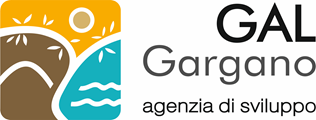 PO FEAMPITALIA       2014/2020MODELLO ATTUATIVODEL GAL GARGANO AGENZIA DI SVILUPPOALLEGATO C.7SCHEMA DOMANDA DI PAGAMENTO ACCONTO/SALDODomanda di sostegno di riferimento                                   TIPOLOGIA DELLA DOMANDA           Individuale   	in ATI/ATS	 DATI IDENTIFICATIVI DEL BENEFICIARIO (in caso di domanda presentata in ATI/ATS riprodurre dati identificativi per ogni Partner dell’ATI/ATS)Residenza o sede legaleRappresentante legaleResidenza del rappresentante legaleCOORDINATE PER IL PAGAMENTOSWIFT (o BIC) – COORDINATE BANCARIE / IBAN – COORDINATE BANCARIE IstitutoTIPOLOGIA DEL PAGAMENTO RICHIESTO	ACCONTO	n.  						SALDO FINALERICHIESTA DI PAGAMENTO PER L’INTERVENTOLOCALIZZAZIONE DELL'INTERVENTO (SOLO SE DIVERSO DA DOMICILIO O SEDE LEGALE)DETTAGLI DEL PAGAMENTO RICHIESTODICHIARAZIONI ED ELENCO DOCUMENTAZIONE GIUSTIFICATIVAIl sottoscritto, consapevole della responsabilità penale cui può andare incontro in caso di falsa dichiarazione, ai sensi dell'articolo 76 del D.P.R. n. 445/00 DICHIARAche le opere, forniture, acquisti e servizi sono stati effettuati entro il termine prescritto e sono conformi a quanto ammissibile;il pagamento richiesto è supportato dai dovuti documenti, amministrativi e tecnici, probanti;di essere a conoscenza dell'impegno di mantenimento della destinazione d'uso del bene (ove pertinente);di essere a conoscenza dell'impegno di garantire la conservazione per 5 anni dei titoli di spesa originali utilizzati per la rendicontazione delle spese sostenute, con decorrenza dalla data di richiesta del saldo finale;che le spese effettuate per l'operazione, giustificate dai documenti allegati, sono conformi all'operazione completata per la quale è stata presentata ed accolta la domanda di sostegno;di aver depositato presso il Gal Gargano Agenzia di Sviluppo i seguenti documenti giustificativi:SOTTOSCRIZIONE DELLA DOMANDALUOGO E DATA DI SOTTOSCRIZIONE                         lìIl richiedente, con l'apposizione della firma sottostante, dichiara sotto la propria responsabilità, che quanto esposto nella presente domanda, inclusi le dichiarazioni e gli impegni riportati, che si intendono qui integralmente assunti, risponde al vero ai sensi e per gli effetti del D.P.R. 445/2000.ESTREMI DOCUMENTO DI RICONOSCIMENTO (di cui si richiede fotocopia da allegare alla domanda)Tipo di documento: Numero documento:Rilasciato da: il:				Data di scadenza: IN FEDEFirma del beneficiario o del rappresentante legaleCod.PaeseCod.PaeseCod.Contr.Intern.Cod.Contr.Intern.Cod.Contr.Naz.ABIABIABIABIABICABCABCABCABCABn. Conto correnten. Conto correnten. Conto correnten. Conto correnten. Conto correnten. Conto correnten. Conto correnten. Conto correnten. Conto correnten. Conto correnten. Conto correnten. Conto correnteN. DomandaInterventoTipologia Domanda di PagamentoProgressivo PagamentoDati domanda di pagamentoDati domanda di pagamentoN. DomandaInterventoTipologia Domanda di PagamentoProgressivo PagamentoContributo Richiesto (€)Contributo Percepito (€)TOTALE (EURO)TOTALE (EURO)TOTALE (EURO)TOTALE (EURO)AZIONEAZIONEAZIONEAZIONEAZIONEAZIONEAZIONEAZIONEAZIONEAZIONEAZIONECod. AzioneCod.OperazioneCod. Intervento e DescrizioneDATI ATTO DI CONCESSIONEDATI ATTO DI CONCESSIONEDATI ATTO DI CONCESSIONEDATI ATTO DI CONCESSIONEDATI DOMANDA DI PAGAMENTODATI DOMANDA DI PAGAMENTODATI DOMANDA DI PAGAMENTODATI DOMANDA DI PAGAMENTOCod. AzioneCod.OperazioneCod. Intervento e DescrizioneUnità di misuraQ.tàSpesa Tot. Ammessa(€)Contributo Tot. Ammesso(€)Unità di misuraQ.tàSpesa Tot. Ammessa(€)Contributo Tot. Ammesso(€)INTERVENTOINTERVENTOINTERVENTOINTERVENTOINTERVENTOINTERVENTOINTERVENTOINTERVENTOINTERVENTOINTERVENTOINTERVENTOCod. InterventoCod.OperazioneCod. Intervento e DescrizioneDATI ATTO DI CONCESSIONEDATI ATTO DI CONCESSIONEDATI ATTO DI CONCESSIONEDATI ATTO DI CONCESSIONEDATI DOMANDA DI PAGAMENTODATI DOMANDA DI PAGAMENTODATI DOMANDA DI PAGAMENTODATI DOMANDA DI PAGAMENTOCod. InterventoCod.OperazioneCod. Intervento e DescrizioneUnità di misuraQ.tàSpesa Tot. Ammessa(€)Contributo Tot. Ammesso(€)Unità di misuraQ.tàSpesa Tot. Ammessa(€)Contributo Tot. Ammesso(€)TOTALE (€)TOTALE (€)TOTALE (€)TOTALE (€)TOTALE (€)----Elenco giustificativi di spesaN.Originali dei giustificativi di spesaN.Giustificativo pagamento (bonifico, mandato, ecc.)N.Altro: _______________________N.Altro: __________________ N.Altro: _______________________N.